Цели:Образовательные:расширить представления учащихся об исполнителях алгоритма;закрепить представление об алгоритме как модели деятельности исполнителя.освоить учащимися технологию составления и решения задач в среде исполнителя Робот.Развивающие:развитие умения использовать полученные знания при составлении алгоритмов;развитие навыков управления исполнителем Робот;развитие навыков самостоятельной работы и познавательного интереса к предмету.Воспитательные:воспитание информационной культуры учащихся;способствовать повышению целеустремленности учащихся.Задачи:познакомить с формальным исполнителем Робот, его рабочей средой;изучить систему команд исполнителя Робот;научить учащихся управлять Роботом;развивать навыки составления алгоритмов для исполнителя Робот на алгоритмическом языке;закрепить изученный материал.          Тип урока: урок обобщения и систематизации знаний.Оборудование и материалы: проектор, презентация к уроку.План урока1. Организационный момент.2. Повторение ранее изученного.3. Решение простейших задач.4. Цикл с условием. Решение задач с использованием циклов.5. Самостоятельная работа. Решение типовых задач из ОГЭ.6. Итоги урока. Домашнее задание.Ход урока1. Организационный момент.Приветствие, проверка отсутствующих и готовности класса к уроку.2. Повторение ранее изученного (слайды 2-4).Задачи для исполнителя РОБОТА включены в задания 2 части при сдачи ОГЭ в 9 классе по предмету «Информатика». Жизнь Робота (слайд 2).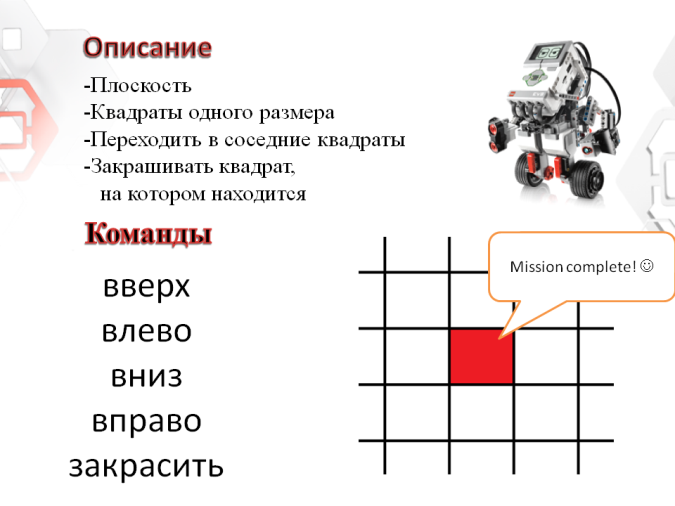 Интересное в жизни РОБОТА (слайд 3, 4).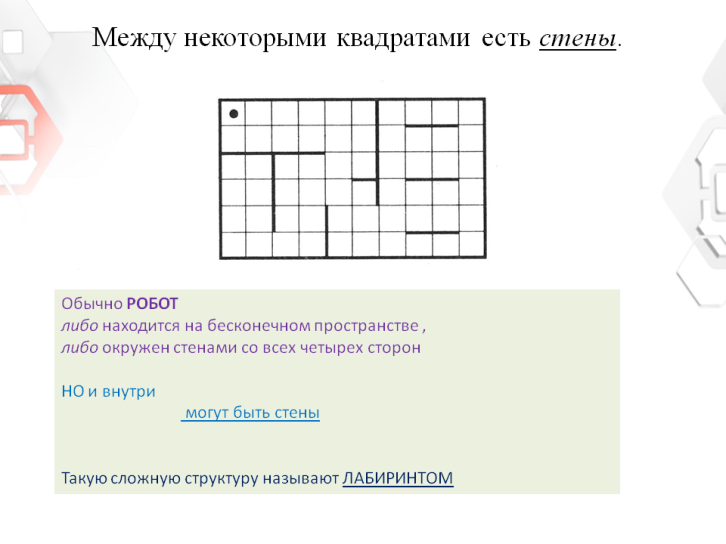 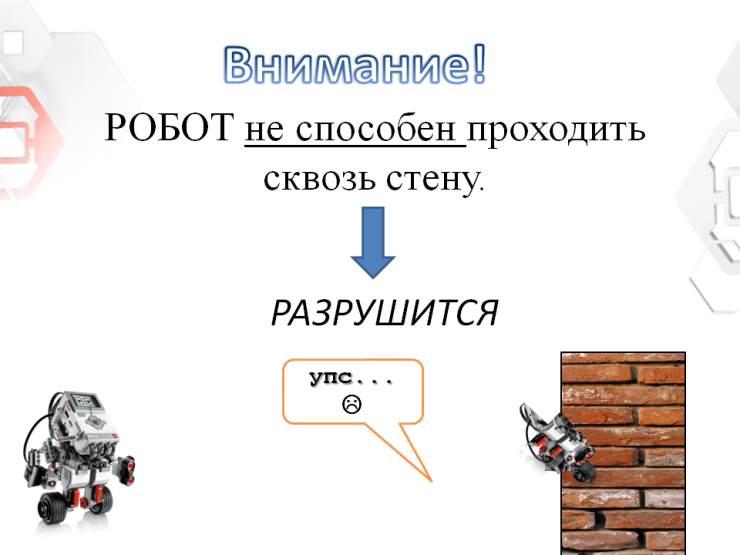 3. Решение простейших задач (слайды 5-8).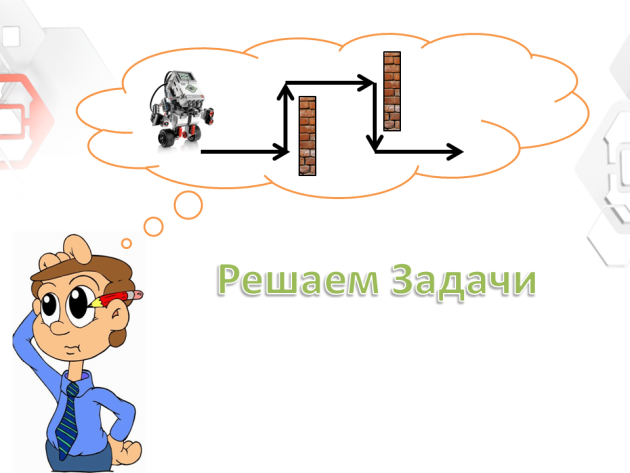 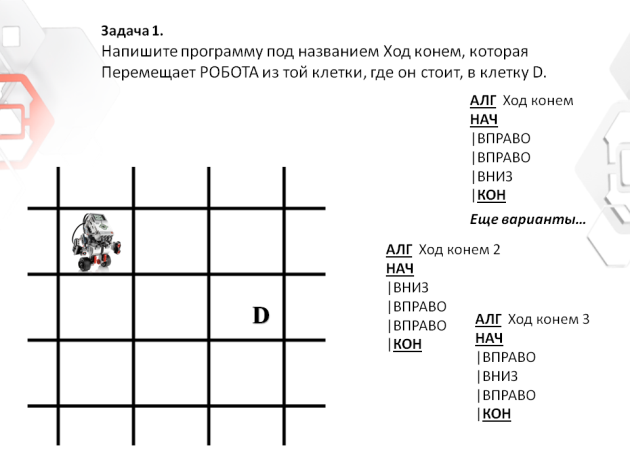 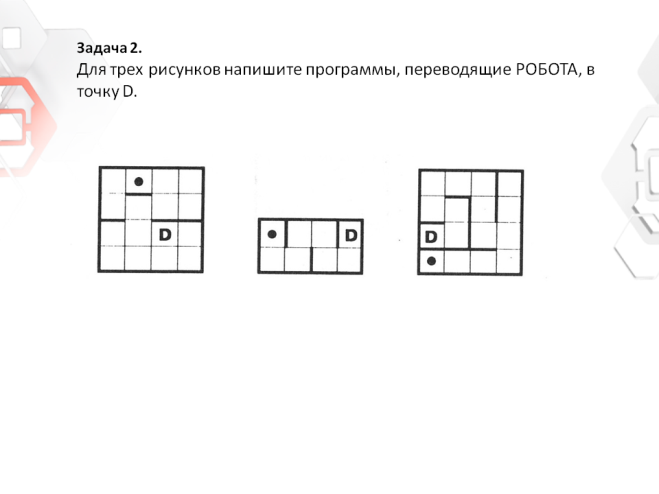 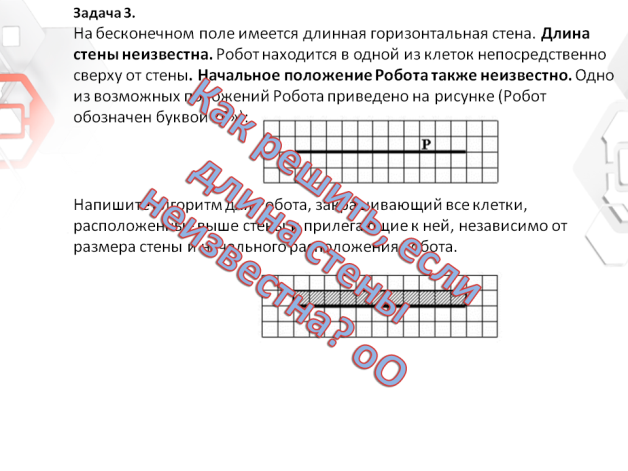 Задача 2. Трое учеников выходят к доске и записывают свои решения.Задача 3. Имеющихся знаний недостаточно! Поэтому изучаем тему цикл с условием.4. Цикл с условием (9 слайд).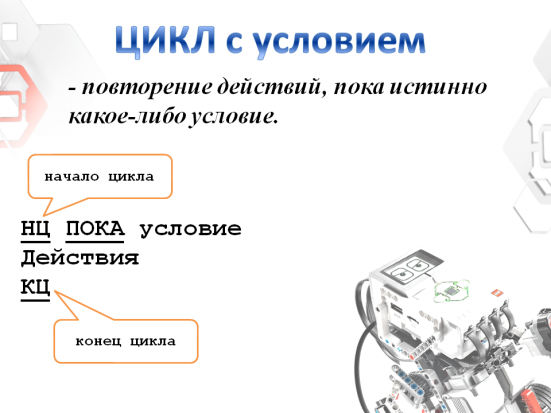 Проверка четырех условий (в указанном направлении нет стены) (слайд 10).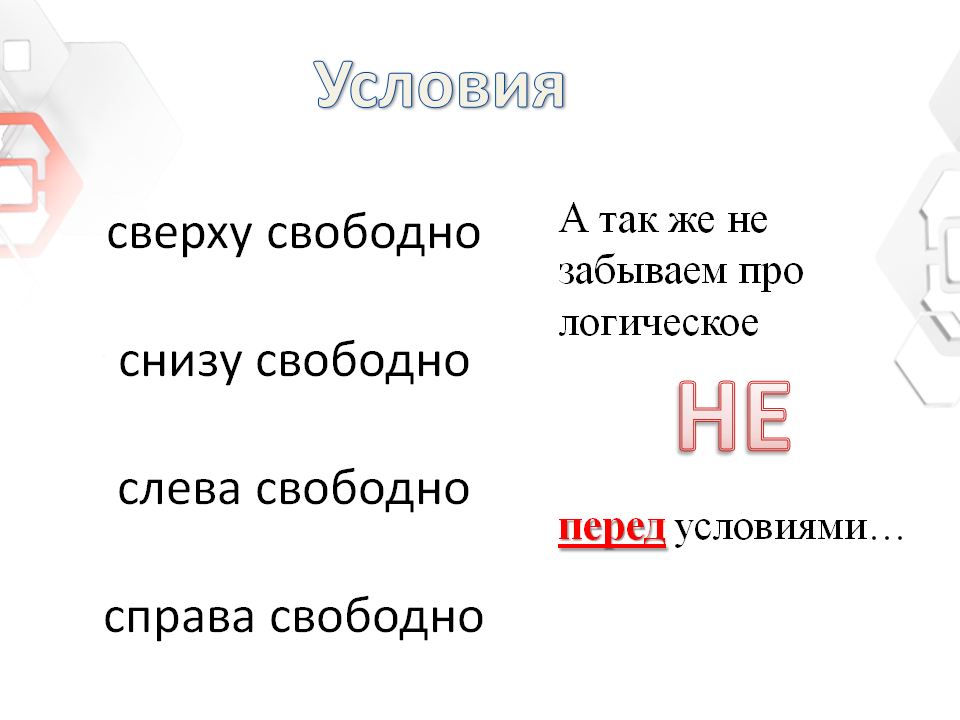 Пример условий «сверху свободно» и «НЕ сверху свободно» (слайд 11).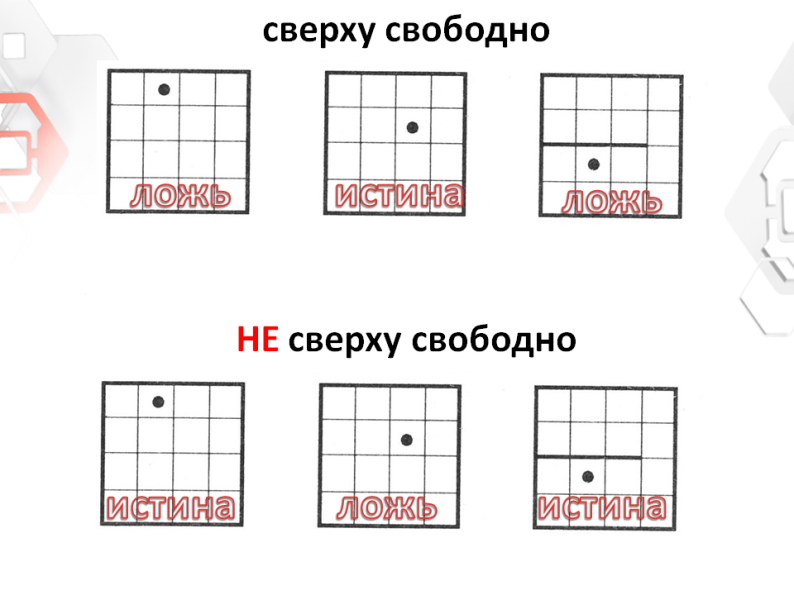 Как видите, команды РОБОТА очень простые. Но окружающая его среда богата разнообразными возможностями. С помощью различных лабиринтов, коридоров, комнат разной формы и других фигур на поле РОБОТА можно ставить множество интересных задач.Решение задач с использованием циклов (слайды 12-14). 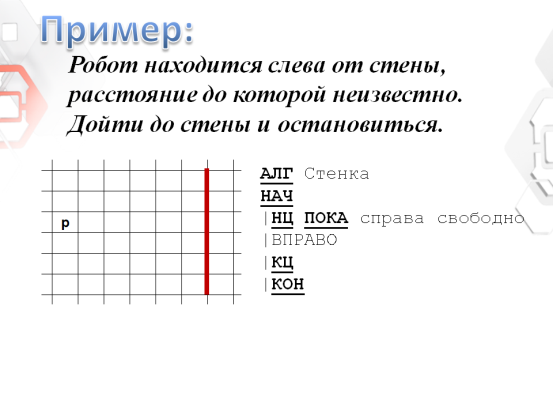 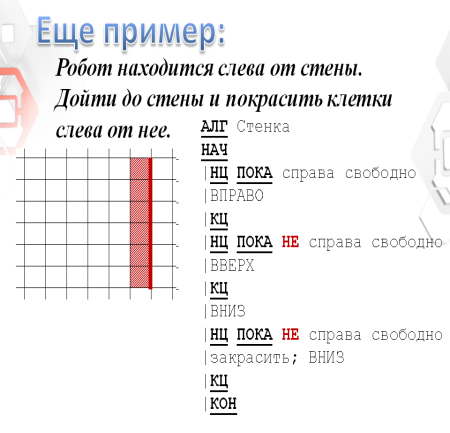 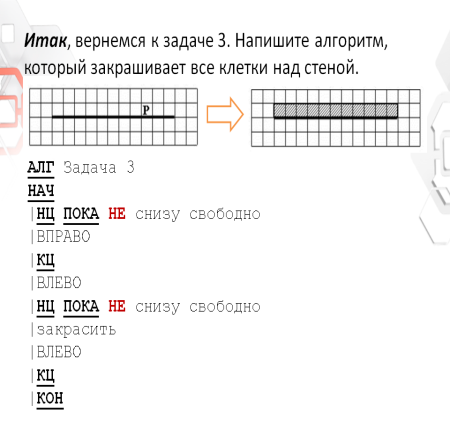 5. Самостоятельная работа (слайд 15)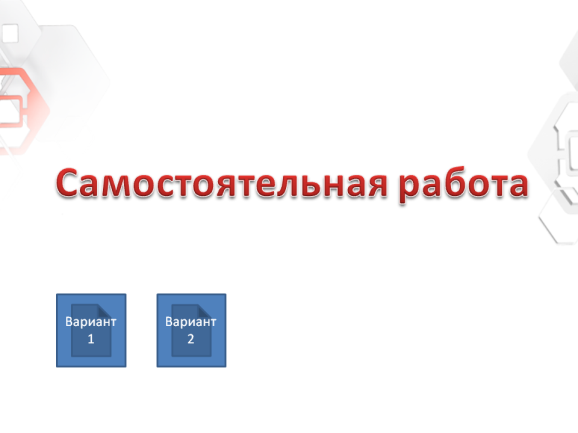 Решение типовых заданий 20.1 из ОГЭ.См. Приложение 16. Итоги урока. Домашнее задание (Слайд 16).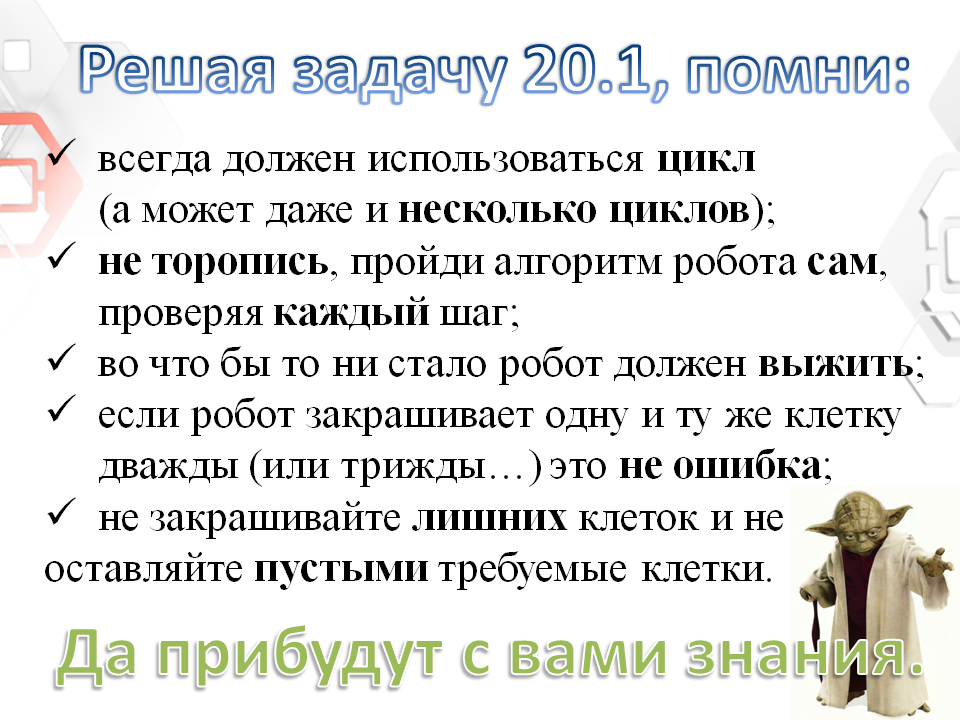 На этом уроке мы рассмотрели задачи, в которых ситуация на поле была полностью задана. Мы знали, и где стоит РОБОТ, и куда ему нужно прийти, и каков размер поля, и где на этом поле расположены стены. Поэтому и программы писать было легко: каждый шаг был известен заранее.Гораздо интереснее писать программы, когда что-нибудь заранее неизвестно. Тогда РОБОТ должен сам ориентироваться в обстановке и вести себя по-разному в зависимости от обстоятельств.Такие виды задач мы закрепим на следующем уроке, а так же используя сложные условия. Дома потренируйтесь над решением таких задач. Домашнее задание будет на сайте dnevnik.ruПриложение 1Тема открытого урока«Исполнитель РОБОТ в заданиях ОГЭ»Класс9а, 9бДата12.03.2015г.Количество учеников сдающих ОГЭ по информатике9а – 6 учеников9б – 1 ученикКоличество учеников, справившихся с заданием 20.1 ОГЭ по информатике 25.05.2015г.полностью (2 балла): 6 учениковКоличество учеников, справившихся с заданием 20.1 ОГЭ по информатике 25.05.2015г.частично (1 балл): 0 учениковКоличество учеников, справившихся с заданием 20.1 ОГЭ по информатике 25.05.2015г.неправильно (0 баллов): 1 ученикВариант 1. Задача 1.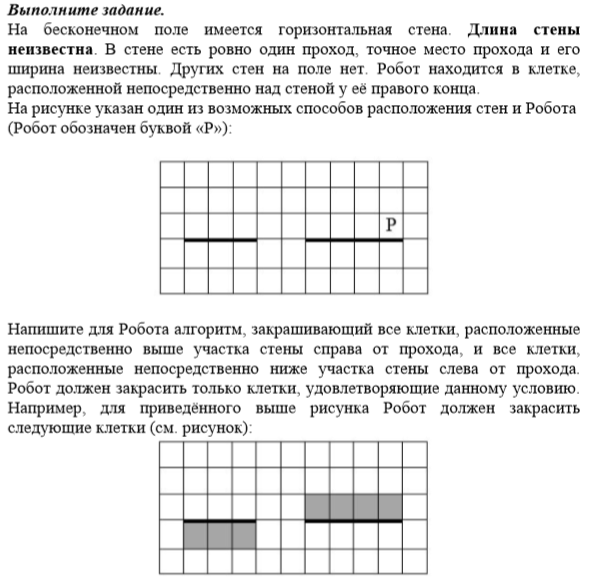 Вариант 1. Задача 2.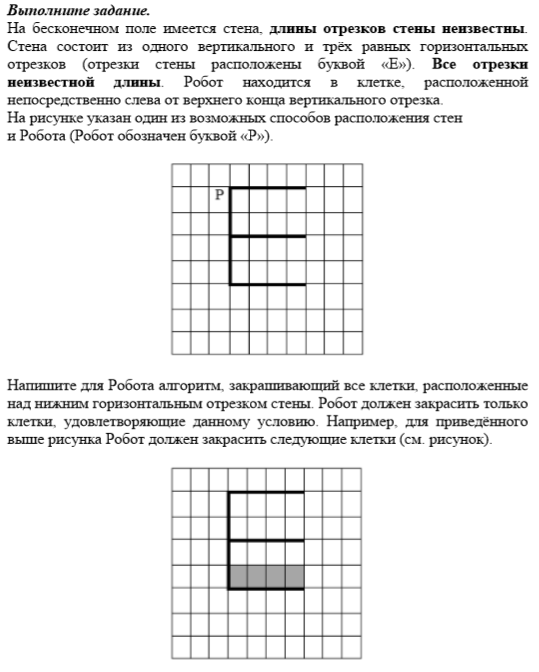 Вариант 1. Задача 3.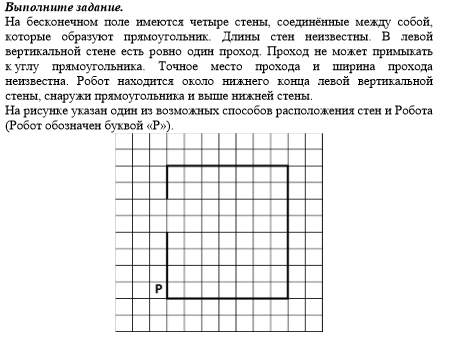 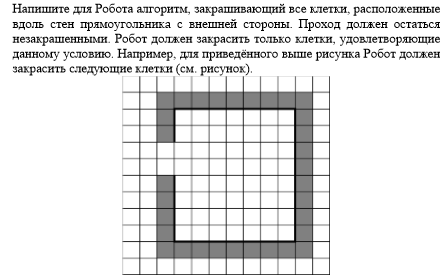 Вариант 2. Задача 1.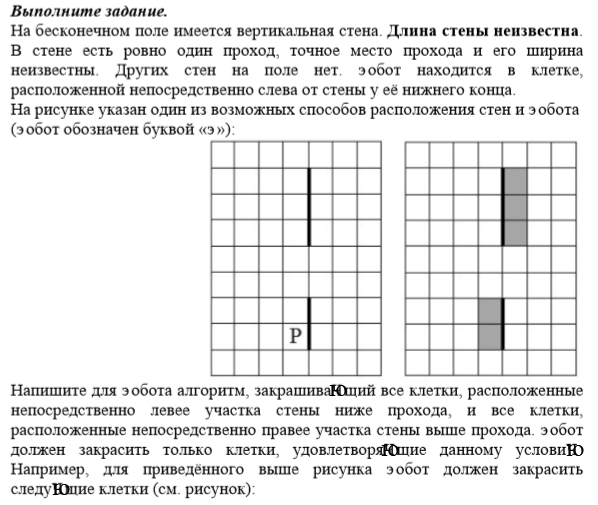 Вариант 2. Задача 2.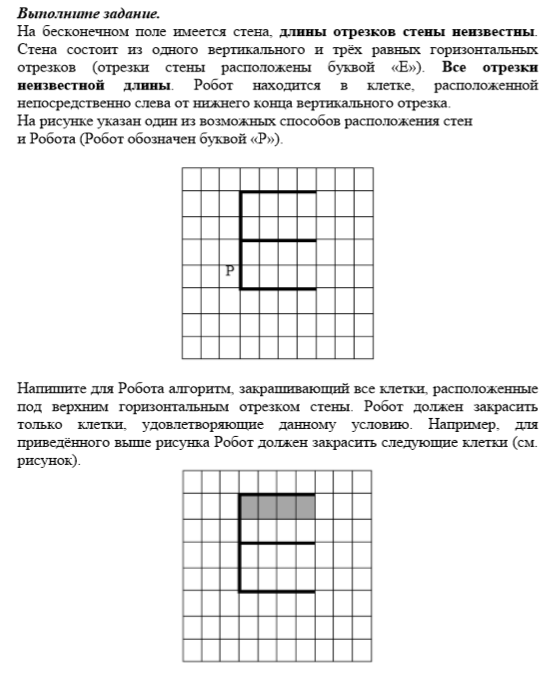 Вариант 2. Задача 3.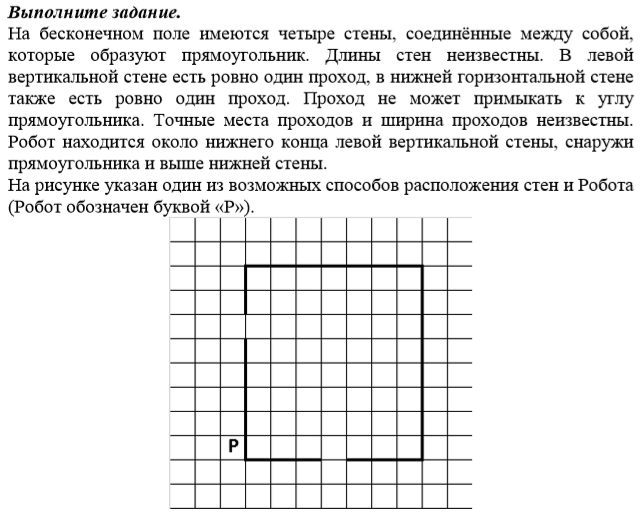 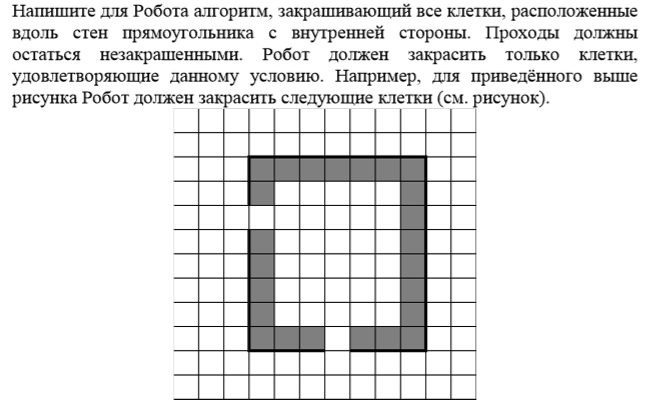 7.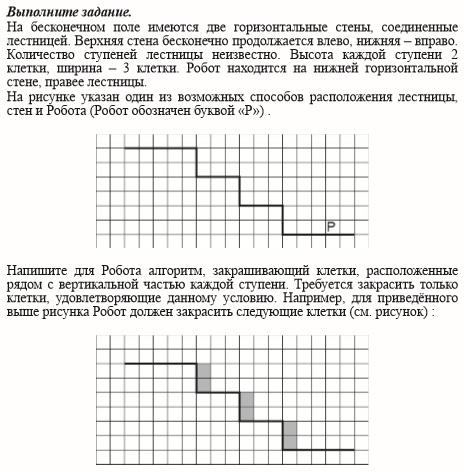 8.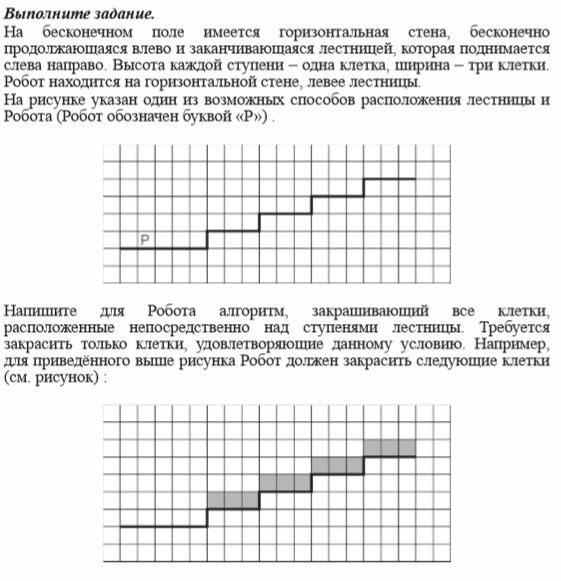 